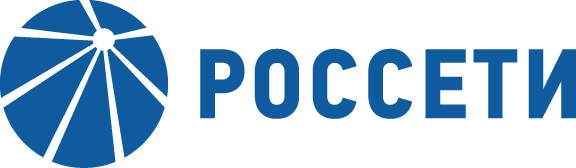 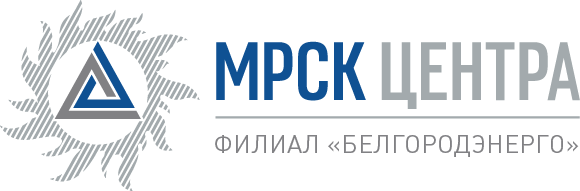 Уведомление №1об изменении условий извещения  о запросе котировок в электронной форме, на право заключения Договора на оказание услуг по подписке на периодические издания 1-е полугодие 2020г для нужд для нужд ПАО «МРСК Центра» - филиала «Белгородэнерго»,  (опубликовано на официальном сайте Российской Федерации для размещения информации о размещении заказов www.zakupki.gov.ru, на электронной торговой площадке ПАО «Россети» rosseti.roseltorg.ru  № 31908591468 от 29.11.2019 г., а так же на официальном сайте ПАО «МРСК Центра» www.mrsk-1.ru в разделе «Закупки»Организатор запроса предложений ПАО «МРСК Центра», расположенный по адресу: РФ, 308000, г. Белгород, ул.Преображенская, д. 42, к.715, (контактное лицо: Михайличенко Татьяна Викторовна, контактный телефон (4722) 30-45-69), настоящим вносит изменения в извещение запросе котировок в электронной форме на право заключения Договора на оказание услуг по подписке на периодические издания 1-е полугодие 2020г для нужд для нужд ПАО «МРСК Центра» - филиала «Белгородэнерго».Внести изменения в извещение и закупочную документацию и изложить в следующей редакции:Изложить в следующей редакции:П. 1.8.3  «…Дата и время окончания срока, последний день срока подачи Заявок:      17 декабря 2019 года 12:00 (время московское)….»П.1.8.4:	Рассмотрение заявок: Дата начала проведения этапа: с момента окончания срока подачи Заявок.Дата проведения этапа: 23 декабря 2019 года- Подведение итогов: до 17 часов 00 минут 25.12.2019 г.П.1.10.: Дата и время окончания срока предоставления участникам закупки разъяснений положений извещения о закупке:12 декабря 2019 года 12:00 (время московское).Примечание:По отношению к исходной редакции извещения и закупочной документации запросе котировок в электронной форме на право заключения Договора на оказание услуг по подписке на периодические издания 1-е полугодие 2020г для нужд для нужд ПАО «МРСК Центра» - филиала «Белгородэнерго», внесены следующие изменения:- Изменен крайний срок приема предложений-Изменен срок рассмотрения  заявок- Изменен срок подведения итогов;- Изменен срок предоставления участникам закупки разъяснений положений извещения о закупке.В части не затронутой настоящим уведомлением, Поставщики руководствуются извещением и закупочной документацией запросе котировок в электронной форме, на право заключения Договора на оказание услуг по подписке на периодические издания 1-е полугодие 2020г для нужд для нужд ПАО «МРСК Центра» - филиала «Белгородэнерго», (опубликовано на официальном сайте Российской Федерации для размещения информации о размещении заказов www.zakupki.gov.ru, на электронной торговой площадке ПАО «Россети» rosseti.roseltorg.ru № 31908591468  от 29.11.2019 г.,  а так же на официальном сайте ПАО «МРСК Центра» www.mrsk-1.ru в разделе «Закупки»).Председатель закупочной комиссии -заместитель генерального директора-директор филиалаПАО «МРСК Центра»-«Белгородэнерго»		С.Н.Демидов